Curriculum vitae de Mlle. Simona Handschuh

coordonnées personnelles : 

adresse permanente : Speichberggasse 84/ 3/7, 3002 Purkersdorf, La Basse- Autriche, l’Autriche 

numéro de portable permanente : 0043 650 9050 004

courriel personnel : simonamounia@gmail.com


Informations personnelles :

date de naissance : le 30 janvier 1991

lieu de naissance : Vienne, L’Autriche


Formation scolaire :

09/1997 – 06/2001 : Ecole primaire à Purkersdorf, la Basse-Autriche

09/2001 – 06/2009 : BG/ BRG Purkersdorf (équivalent du collège et lycée)
avec spécialisation en Langues : Français, Anglais, Latin, Espagnol

2009 : obtention du Bac


formation universitaire :

2013/2014 : une année d’études orientales à L’Université de Vienne

2014- 2017 : Licence en LLCE (Langues, Littératures et Civilisations Etrangères), parcours : arabe, à L’université de Lille, France

2017 : obtention de la Licence (v. l’annexe)

2018/19 : première année des études en Master « Langues et Civilisations » (Parcours : Arabe)


Expériences professionnelles :
petits travaux d’étudiants à coté des études dont bénévolats comme traductrice

10/ 2019 : Interprète à Moria, Lesbos (La Grèce) avec Seprotec et le BEAMA (Bureau européen d’appui en matière d’asile)


formation hors l’université :

2011-2014 : Poursuite des études complémentaires en langue Arabe dans le centre de Langues en coopération avec l’université de Vienne « Sprachenzentrum Wien » (v. l’annexe)

2017 : obtention du CLES, niveau 2 (Certificat de compétences en Langues de l’Enseignement Supérieur : Arabe Niveau 2) (v. l’annexe)

2017/18 : séjour linguistique avec une bourse du Campus France et poursuite des cours intensifs à l’Institut Français du Proche Orient à Beyrouth (v. l’annexe)


Maitrise de Langues :

Langue maternelle : l’allemand

Langues que je maitrise aisément (à un niveau entre B2 et C1 selon le CECRL) : l’anglais, le français, l’arabe

Langues à un niveau basique : Espagnol, Latin










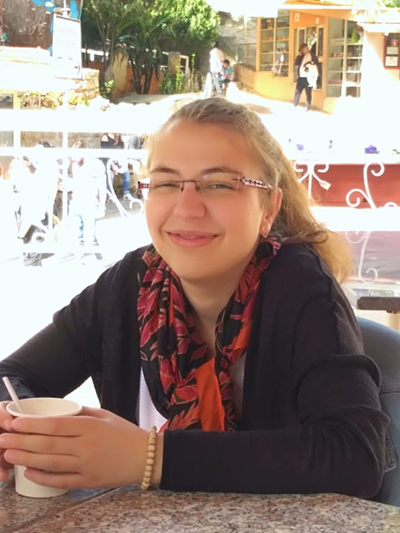 